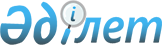 Солтүстік Қазақстан облысы Ғабит Мүсірепов атындағы ауданның аумағында барлық кандидаттарға үгіттік баспа материалдарын орналастыру үшін орындар белгілеу туралыСолтүстік Қазақстан облысы Ғабит Мүсірепов атындағы аудан әкімдігінің 2020 жылғы 2 желтоқсандағы № 309 қаулысы. Солтүстік Қазақстан облысының Әділет департаментінде 2020 жылғы 4 желтоқсанда № 6767 болып тіркелді
      Ескерту. Тақырыбы жаңа редакцияда - Солтүстік Қазақстан облысы Ғабит Мүсірепов атындағы аудан әкімдігінің 16.07.2021 № 189 (ресми жарияланған күнінен кейін күнтізбелік он күн өткен соң қолданысқа енгізіледі) қаулысымен.
      Қазақстан Республикасының 1995 жылғы 28 қыркүйектегі "Қазақстан Республикасындағы сайлау туралы" Конституциялық заңының 28-бабы 4, 6-тармақтарына, Қазақстан Республикасының 2001 жылғы 23 қаңтардағы "Қазақстан Республикасындағы жергілікті мемлекеттік басқару және өзін-өзі басқару туралы" Заңының 37-бабына сәйкес, Солтүстік Қазақстан облысы Ғабит Мүсірепов атындағы ауданның әкімдігі ҚАУЛЫ ЕТЕДІ:
      1. Солтүстік Қазақстан облысы Ғабит Мүсірепов атындағы ауданның аумағында барлық кандидаттар үшін үгіттік баспа материалдарды орналастыру үшін орындар осы қаулының 1-қосымшасына сәйкес белгiленсiн.
      2. Алып тасталды - Солтүстік Қазақстан облысы Ғабит Мүсірепов атындағы аудан әкімдігінің 16.07.2021 № 189 (ресми жарияланған күнінен кейін күнтізбелік он күн өткен соң қолданысқа енгізіледі) қаулысымен.


      3. Солтүстік Қазақстан облысы Ғабит Мүсірепов атындағы аудан әкімдігінің келесі қаулыларының күші жойылды деп танылсын:
      1) "Солтүстік Қазақстан облысы Ғабит Мүсірепов атындағы ауданының аумағында ауылдық округтер әкімдеріне кандидаттардың үгіттік баспа материалдарын орналастыру үшін орындарды анықтау және таңдаушыларымен кездесу өткізу үшін үй-жайларды ұсыну туралы" 2018 жылғы 19 сәуірдегі № 128 (2018 жылғы 14 мамырда Қазақстан Республикасы нормативтік құқықтық актілерінің электрондық түрдегі эталондық бақылау банкінде жарияланған, нормативтік құқықтық актілерді мемлекеттік тіркеу тізілімінде № 4705 болып тіркелген);
      2) "Солтүстік Қазақстан облысы Ғабит Мүсірепов атындағы ауданының аумағында Қазақстан Республикасы Президенттігіне кандидаттарына үгіттік баспа материалдарын орналастыру үшін орындарды белгілеу және сайлаушылармен кездесу үшін үй - жайлар беру туралы" 2019 жылғы 8 мамырдағы № 121 (2019 жылғы 20 мамырда Қазақстан Республикасы нормативтік құқықтық актілерінің электрондық түрдегі эталондық бақылау банкінде жарияланған, нормативтік құқықтық актілерді мемлекеттік тіркеу тізілімінде № 5403 болып тіркелген).
      4. Осы қаулының орындалуын бақылау Солтүстік Қазақстан облысы Ғабит Мүсірепов атындағы аудан әкімі аппаратының басшысына жүктелсін.
      5. Осы қаулы оның алғашқы ресми жарияланған күнінен кейін күнтізбелік он күн өткен соң қолданысқа енгізіледі.
      "КЕЛІСІЛДІ"
      Қазақстан Республикасы
      Солтүстік Қазақстан облысы
      Ғабит Мүсірепов атындағы ауданның
      сайлау комиссиясының төрағасы
      __________________ Н.Қ. Барақаев
      2020 жылғы "__" ____________ Солтүстік Қазақстан облысы Ғабит Мүсірепов атындағы ауданның аумағында барлық кандидаттарға үгіттік баспа материалдарын орналастыру үшін орындар
      Ескерту. Қосымша жаңа редакцияда - Солтүстік Қазақстан облысы Ғабит Мүсірепов атындағы аудан әкімдігінің 16.07.2021 № 189 (ресми жарияланған күнінен кейін күнтізбелік он күн өткен соң қолданысқа енгізіледі) қаулысымен. Солтүстік Қазақстан облысы Ғабит Мүсірепов атындағы ауданның аумағында сайлаушылармен кездесуге арналған үй-жайлар 
					© 2012. Қазақстан Республикасы Әділет министрлігінің «Қазақстан Республикасының Заңнама және құқықтық ақпарат институты» ШЖҚ РМК
				
      Аудан әкімі 

А.Тастемиров
Солтүстік Қазақстан облысыҒабит Мүсірепов атындағыаудан әкімінің2020 жылғы 2 желтоқсаны№ 309 қаулыға1-қосымша
№
Елді мекен атауы
Орналастыру орындары
1.
Андреевка ауылы
Советская көшесі, № 51а, "Жарық-2005" жауапкершілігі шектеулі серіктестігінің Жастардың демалыс орталығы ғимаратының жанындағы стенд (келісім бойынша)
2.
Бірлік ауылы
Киров көшесі, № 5, "Солтүстік Қазақстан облысы Ғабит Мүсірепов атындағы ауданның Бірлік ауылдық округі әкімінің аппараты" коммуналдық мемлекеттік мекемесі ғимаратының жанындағы стенд
3.
Возвышенка ауылы
Мир көшесі, № 1, "Возвышенка СК" жауапкершілігі шектеулі серіктестігі асханасы ғимаратының жанындағы стенд (келісім бойынша) 
4.
Дружба ауылы
Советская көшесі, № 46, "Солтүстік Қазақстан облысы Ғабит Мүсірепов атындағы ауданның Дружба ауылдық округі әкімінің аппараты" коммуналдық мемлекеттік мекемесі ғимаратының жанындағы стенд
5.
Көкалажар ауылы
Чеботарев көшесі, № 27, "Солтүстік Қазақстан облысы әкімдігінің білім басқармасы" коммуналдық мемлекеттік мекемесінің "Ғабит Мүсірепов атындағы ауданның білім бөлімі" коммуналдық мемлекеттік мекемесі "Көкалажар орта мектебі" коммуналдық мемлекеттік мекемесі ғимаратының жанындағы стенд
6.
Сокологоровка ауылы
Новая көшесі, № 8, "Солтүстік Қазақстан облысы Ғабит Мүсірепов атындағы ауданның Қырымбет ауылдық округі әкімінің аппараты" коммуналдық мемлекеттік мекемесі ғимаратының жанындағы стенд
7.
Ломоносовка ауылы
Комсомольская көшесі, № 3, "Солтүстік Қазақстан облысы әкімдігінің білім басқармасы" коммуналдық мемлекеттік мекемесінің "Ғабит Мүсірепов атындағы ауданның білім бөлімі" коммуналдық мемлекеттік мекемесі "Ломоносов орта мектебі" коммуналдық мемлекеттік мекемесі ғимаратының жанындағы стенд
8.
Нежинка ауылы
Садовая көшесі, № 12, "Солтүстік Қазақстан облысы Ғабит Мүсірепов атындағы ауданның Нежинка ауылдық округі әкімінің аппараты" коммуналдық мемлекеттік мекемесі ғимаратының жанындағы стенд
9.
Новоишим ауылы
Абылай хан көшесі, № 19, "Солтүстік Қазақстан облысы Ғабит Мүсірепов атындағы аудан әкімдігінің ішкі саясат, мәдениет және тілдерді дамыту бөлімі" коммуналдық мемлекеттік мекемесінің "Мәдениет үйі" мемлекеттік коммуналдық қазыналық кәсіпорны ғимаратының жанындағы стенд
10.
Новоселовка ауылы
Целинная көшесі, № 24, "Солтүстік Қазақстан облысы Ғабит Мүсірепов атындағы ауданның Новоселов ауылдық округі әкімінің аппараты" коммуналдық мемлекеттік мекемесі ғимаратының жанындағы стенд
11.
Рузаевка ауылы
Рузаев көшесі, № 123, "Солтүстік Қазақстан облысы Ғабит Мүсірепов атындағы ауданның Рузаев ауылдық округі әкімінің аппараты" коммуналдық мемлекеттік мекемесі ғимаратының жанындағы стенд
12.
Салқынкөл ауылы
Школьная көшесі, № 9, "Солтүстік Қазақстан облысы әкімдігінің білім басқармасы" коммуналдық мемлекеттік мекемесінің "Ғабит Мүсірепов атындағы ауданның білім бөлімі" коммуналдық мемлекеттік мекемесі "Салқынкөл орта мектебі" коммуналдық мемлекеттік мекемесі ғимаратының жанындағы стенд
13.
Тахтаброд ауылы
Садовая көшесі, № 42, "Солтүстік Қазақстан облысы әкімдігінің білім басқармасы" коммуналдық мемлекеттік мекемесінің "Ғабит Мүсірепов атындағы ауданның білім бөлімі" коммуналдық мемлекеттік мекемесі "Тахтаброд орта мектебі" коммуналдық мемлекеттік мекемесі ғимаратының жанындағы стенд
14.
Червонное ауылы
Новоселов көшесі, № 39, "Солтүстік Қазақстан облысы Ғабит Мүсірепов атындағы ауданның Червонный ауылдық округі әкімінің аппараты" коммуналдық мемлекеттік мекемесі ғимаратының жанындағы стенд
15.
Чистополье ауылы
Ленин көшесі, № 99, "Солтүстік Қазақстан облысы Ғабит Мүсірепов атындағы аудан әкімдігінің ішкі саясат, мәдениет және тілдерді дамыту бөлімі" коммуналдық мемлекеттік мекемесінің "Мәдениет үйі" мемлекеттік коммуналдық қазыналық кәсіпорны ғимаратының жанындағы стенд
16.
Шөптікөл ауылы
Целинная көшесі, № 25, "Солтүстік Қазақстан облысы әкімдігінің білім басқармасы" коммуналдық мемлекеттік мекемесінің "Ғабит Мүсірепов атындағы ауданның білім бөлімі" коммуналдық мемлекеттік мекемесі "Шөптікөл орта мектебі" коммуналдық мемлекеттік мекемесі ғимаратының жанындағы стенд
17.
Шұқыркөл ауылы
А.Нұрқатов көшесі, № 26а, "Солтүстік Қазақстан облысы Ғабит Мүсірепов атындағы ауданның Шұқыркөл ауылдық округі әкімінің аппараты" коммуналдық мемлекеттік мекемесі ғимаратының жанындағы стендСолтүстік Қазақстан облысыҒабит Мүсірепов атындағыаудан әкімінің2020 жылғы 2 желтоқсаны№ 309 қаулыға2-қосымша
№
Елді мекен атауы
Кездесуге арналған үй-жайлар
Андреев ауылдық округі
Андреев ауылдық округі
Андреев ауылдық округі
1.
Андреевка ауылы
Солтүстік Қазақстан облысы, Ғабит Мүсірепов атындағы аудан, Андреевка ауылы, Советская көшесі, № 51А мекенжайында орналасқан "Жарық-2005" жауапкершілігі шектеулі серіктестігі Жастардың демалыс орталығының ғимаратына іргелес аумақ (келісім бойынша) 
Бірлік ауылдық округі 
Бірлік ауылдық округі 
Бірлік ауылдық округі 
2.
Бірлік ауылы
Солтүстік Қазақстан облысы, Ғабит Мүсірепов атындағы аудан, Бірлік ауылы, Ленин көшесі, № 20 мекенжайында орналасқан "Солтүстік Қазақстан облысы Ғабит Мүсірепов атындағы аудан әкімдігінің білім бөлімі" коммуналдық мемлекеттік мекемесінің "Бірлік орта мектебі" коммуналдық мемлекеттік мекемесінің мәжіліс залы
Возвышен ауылдық округі
Возвышен ауылдық округі
Возвышен ауылдық округі
3.
Возвышенка ауылы
Солтүстік Қазақстан облысы, Ғабит Мүсірепов атындағы аудан, Возвышенка ауылы, Школьная көшесі, № 1 мекенжайында орналасқан "Солтүстік Қазақстан облысы, Ғабит Мүсірепов атындағы аудан әкімдігінің білім бөлімі" коммуналдық мемлекеттік мекемесінің "Возвышен орта мектебі" коммуналдық мемлекеттік мекемесінің холлы
Дружба ауылдық округі
Дружба ауылдық округі
Дружба ауылдық округі
4.
Дружба ауылы
Солтүстік Қазақстан облысы, Ғабит Мүсірепов атындағы аудан, Дружба ауылы, Кооперативная көшесі, № 2 мекенжайында орналасқан "Солтүстік Қазақстан облысы Ғабит Мүсірепов атындағы аудан әкімдігінің білім бөлімі" коммуналдық мемлекеттік мекемесінің "Дружба орта мектебі" коммуналдық мемлекеттік мекемесінің мәжіліс залы
Көкалажар ауылдық округі
Көкалажар ауылдық округі
Көкалажар ауылдық округі
5.
Көкалажар ауылы
Солтүстік Қазақстан облысы, Ғабит Мүсірепов атындағы аудан, Көкалажар ауылы, Юбилейная көшесі, № 23 мекенжайында орналасқан "Тұқым" жауапкершілігі шектеулі серіктестігі кеңсесінің мәжіліс залы (келісім бойынша) 
Қырымбет ауылдық округі
Қырымбет ауылдық округі
Қырымбет ауылдық округі
6.
Сокологоровка ауылы
Солтүстік Қазақстан облысы, Ғабит Мүсірепов атындағы аудан, Сокологоровка ауылы, Ленин көшесі, № 11/1 мекенжайында орналасқан "КазСтройТрейд" жауапкершілігі шектеулі серіктестігінің мәжіліс залы (келісім бойынша)
Ломоносов ауылдық округі
Ломоносов ауылдық округі
Ломоносов ауылдық округі
7.
Ломоносовка ауылы
Солтүстік Қазақстан облысы, Ғабит Мүсірепов атындағы аудан, Ломоносовка ауылы, Комсомольская көшесі, № 3 мекенжайында орналасқан "Солтүстік Қазақстан облысы Ғабит Мүсірепов атындағы аудан әкімдігінің білім бөлімі" коммуналдық мемлекеттік мекемесінің "Ломоносов орта мектебі" коммуналдық мемлекеттік мекемесінің мәжіліс залы
Нежинка ауылдық округі
Нежинка ауылдық округі
Нежинка ауылдық округі
8.
Нежинка ауылы
Солтүстік Қазақстан облысы, Ғабит Мүсірепов атындағы аудан, Нежинка ауылы, Школьная көшесі, № 1 мекенжайында орналасқан "Солтүстік Қазақстан облысы Ғабит Мүсірепов атындағы аудан әкімдігінің білім бөлімі" коммуналдық мемлекеттік мекемесінің "Нежинка орта мектебі" коммуналдық мемлекеттік мекемесінің мәжіліс залы
Новоишим ауылдық округі
Новоишим ауылдық округі
Новоишим ауылдық округі
9.
Новоишим ауылы
Солтүстік Қазақстан облысы, Ғабит Мүсірепов атындағы аудан, Новоишим ауылы, Заслонов көшесі, № 10а мекенжайында орналасқан "Солтүстік Қазақстан облысы Ғабит Мүсірепов атындағы аудан әкімдігінің білім бөлімі" коммуналдық мемлекеттік мекемесінің "№ 2 Новоишим орта мектебі" коммуналдық мемлекеттік мекемесінің мәжіліс залы
Новоселов ауылдық округі
Новоселов ауылдық округі
Новоселов ауылдық округі
10.
Новоселовка ауылы
Солтүстік Қазақстан облысы, Ғабит Мүсірепов атындағы аудан, Новоселовка ауылы, Целинная көшесі, № 18 мекенжайында орналасқан "Солтүстік Қазақстан облысы Ғабит Мүсірепов атындағы аудан әкімдігінің білім бөлімі" коммуналдық мемлекеттік мекемесінің "Новоселовка орта мектебі" коммуналдық мемлекеттік мекемесінің мәжіліс залы
Рузаев ауылдық округі
Рузаев ауылдық округі
Рузаев ауылдық округі
11.
Рузаевка ауылы
Солтүстік Қазақстан облысы, Ғабит Мүсірепов атындағы аудан, Рузаевка ауылы, Рузаев көшесі, № 1 мекенжайында орналасқан "Солтүстік Қазақстан облысы Ғабит Мүсірепов атындағы аудан әкімдігінің білім бөлімі" коммуналдық мемлекеттік мекемесінің "Калинов орта мектебі" коммуналдық мемлекеттік мекемесінің мәжіліс залы
Салқынкөл ауылдық округі
Салқынкөл ауылдық округі
Салқынкөл ауылдық округі
12.
Салқынкөл ауылы
Солтүстік Қазақстан облысы, Ғабит Мүсірепов атындағы аудан, Салқынкөл ауылы, Школьная көшесі, № 9 мекенжайында орналасқан "Солтүстік Қазақстан облысы Ғабит Мүсірепов атындағы аудан әкімдігінің білім бөлімі" коммуналдық мемлекеттік мекемесінің "Салқынкөл орта мектебі" коммуналдық мемлекеттік мекемесінің мәжіліс залы
Тахтаброд ауылдық округі
Тахтаброд ауылдық округі
Тахтаброд ауылдық округі
13.
Тахтаброд ауылы
Солтүстік Қазақстан облысы, Ғабит Мүсірепов атындағы аудан, Тахтаброд ауылы, Садовая көшесі, № 42 мекенжайында орналасқан "Солтүстік Қазақстан облысы Ғабит Мүсірепов атындағы аудан әкімдігінің білім бөлімі" коммуналдық мемлекеттік мекемесінің "Тахтаброд орта мектебі" коммуналдық мемлекеттік мекемесінің мәжіліс залы
Червонный ауылдық округі
Червонный ауылдық округі
Червонный ауылдық округі
14.
Червонное ауылы
Солтүстік Қазақстан облысы, Ғабит Мүсірепов атындағы аудан, Червонное ауылы, Школьная көшесі, № 14 мекенжайында орналасқан "Солтүстік Қазақстан облысы, Ғабит Мүсірепов атындағы аудан әкімдігінің білім бөлімі" коммуналдық мемлекеттік мекемесінің "Червонное орта мектебі" коммуналдық мемлекеттік мекемесінің мәжіліс залы
Чистопол ауылдық округі
Чистопол ауылдық округі
Чистопол ауылдық округі
15.
Чистополье ауылы
Солтүстік Қазақстан облысы, Ғабит Мүсірепов атындағы аудан, Чистополье ауылы, Сакко және Ванцетти көшесі, № 19 мекенжайында орналасқан "Солтүстік Қазақстан облысы Ғабит Мүсірепов атындағы аудан әкімдігінің білім бөлімі" коммуналдық мемлекеттік мекемесінің "Чистопол орта мектебі" коммуналдық мемлекеттік мекемесінің мәжіліс залы
Шөптікөл ауылдық округі
Шөптікөл ауылдық округі
Шөптікөл ауылдық округі
16.
Шөптікөл ауылы
Солтүстік Қазақстан облысы, Ғабит Мүсірепов атындағы аудан, Шөптікөл ауылы, Целинная көшесі, № 25 мекенжайында орналасқан "Солтүстік Қазақстан облысы Ғабит Мүсірепов атындағы аудан әкімдігінің білім бөлімі" коммуналдық мемлекеттік мекемесінің "Шөптікөл орта мектебі" коммуналдық мемлекеттік мекемесінің мәжіліс залы
Шұқыркөл ауылдық округі
Шұқыркөл ауылдық округі
Шұқыркөл ауылдық округі
17.
Шұқыркөл ауылы
Солтүстік Қазақстан облысы, Ғабит Мүсірепов атындағы аудан, Шұқыркөл ауылы, А.Нұрқатов көшесі, № 26а мекенжайында орналасқан "Солтүстік Қазақстан облысы Ғабит Мүсірепов атындағы ауданның Шұқыркөл ауылдық округі әкімінің аппараты" коммуналдық мемлекеттік мекемесінің Шұқыркөл ауылындағы Жастар демалыс орталығы